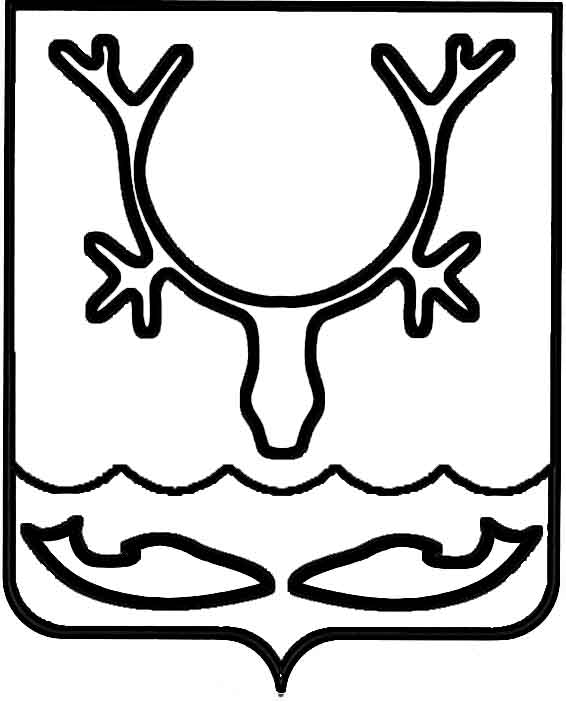 Администрация муниципального образования
"Городской округ "Город Нарьян-Мар"ПОСТАНОВЛЕНИЕО внесении изменений в муниципальную программу муниципального образования "Городской округ "Город Нарьян-Мар" "Формирование комфортной городской среды в муниципальном образовании "Городской округ "Город Нарьян-Мар"Руководствуясь статьей 179 Бюджетного кодекса Российской Федерации, Порядком разработки, реализации и оценки эффективности муниципальных программ муниципального образования "Городской округ "Город Нарьян-Мар", утвержденным постановлением Администрации МО "Городской округ "Город Нарьян-Мар" от 10.07.2018 № 453, в целях приведения муниципальной программы муниципального образования "Городской округ "Город Нарьян-Мар" "Формирование комфортной городской среды в муниципальном образовании "Городской округ "Город Нарьян-Мар" в соответствие с решением Совета городского округа "Город Нарьян-Мар" от 13.06.2019 № 631-р "О внесении изменений в решение "О бюджете МО "Городской округ "Город Нарьян-Мар" на 2019 год и на плановый период 2020 
и 2021 годов" Администрация муниципального образования "Городской округ "Город Нарьян-Мар"П О С Т А Н О В Л Я Е Т:Внести изменения в муниципальную программу муниципального образования "Городской округ "Город Нарьян-Мар" "Формирование комфортной городской среды в муниципальном образовании "Городской округ "Город 
Нарьян-Мар", утвержденную постановлением Администрации МО "Городской округ "Город Нарьян-Мар" от 31.08.2018 № 586, согласно Приложению.Настоящее постановление вступает в силу со дня его официального опубликования. Приложениек постановлению Администрации муниципального образования"Городской округ "Город Нарьян-Мар"от 26.06.2019 №605Изменения в муниципальную программу муниципального образования "Городской округ "Город Нарьян-Мар" "Формирование комфортной городской среды в муниципальном образовании "Городской округ "Город Нарьян-Мар"1. В паспорте муниципальной программы муниципального образования "Городской округ "Город Нарьян-Мар" " Формирование комфортной городской среды в муниципальном образовании "Городской округ "Город Нарьян-Мар" (далее – Программа):1.1. строку "Объемы бюджетных ассигнований муниципальной программы 
(в разбивке по источникам финансирования)" изложить в следующей редакции: "";1.2. в строке "Ожидаемые результаты реализации муниципальной программы" абзац третий  изложить в следующей редакции:" – увеличение количества обустроенных  мест  массового отдыха (городских парков) до 2 ед.".2. В разделе IX "Ожидаемые результаты реализации муниципальной программы" абзац четвертый  изложить в следующей редакции:"увеличить количество обустроенных  мест  массового отдыха (городских парков) до 2 ед.".3. В паспорте подпрограммы 1 строку "Объемы и источники финансирования подпрограммы" изложить в следующей редакции:"".4. В паспорте подпрограммы 2 строку "Ожидаемые результаты реализации подпрограммы" изложить в следующей редакции:"Повышение уровня благоустройства общественных мест массового отдыха, улучшение внешнего облика города, в том числе в результате реализации подпрограммы планируется увеличить количество обустроенных  мест  массового отдыха (городских парков) до 2 ед.".5. Пункт  1.8 подпрограммы 2 изложить в следующей редакции:"Реализация подпрограммы позволит повысить уровень благоустройства общественных мест массового отдыха, улучшит внешний облик города путем создания обустроенных мест  массового отдыха (городских парков).".6. В Приложении №1 к Программе: 6.1. строку 3 "Количество парков, обустроенных на территории муниципального образования за период реализации указанной муниципальной программы" изложить в следующей редакции:"",6.2. строку 1 подпрограммы  "Приоритетный проект "Формирование комфортной городской среды (благоустройство парков)" "Количество реализованных проектов по благоустройству парков" изложить в следующей редакции:"".7. Приложение № 2 к Программе изложить в следующей редакции:"Приложение № 2к муниципальной программе муниципального образования "Городской округ "Город Нарьян-Мар" "Формирование комфортной городской среды в муниципальном образовании "Городской округ "Город Нарьян-Мар"Ресурсное обеспечение муниципальной программыМО "Городской округ "Город Нарьян-Мар" "Формирование комфортной городской среды в муниципальном образовании "Городской округ "Город Нарьян-Мар"Ответственный исполнитель: управление строительства, жилищно-коммунального хозяйства и градостроительной деятельности Администрации муниципального образования "Городской округ "Город Нарьян-Мар".".8. Приложение № 3 к  Программе изложить в следующей редакции:"Приложение № 3к муниципальной программе муниципального образования "Городской округ "Город Нарьян-Мар" "Формирование комфортной городской среды в муниципальном образовании "Городской округ "Город Нарьян-Мар"Переченьмероприятий муниципальной программыМО "Городской округ "Город Нарьян-Мар" "Формирование комфортной городской среды в муниципальном образовании "Городской округ "Город Нарьян-Мар"Ответственный исполнитель: управление строительства, жилищно-коммунального хозяйства и градостроительной деятельности Администрации муниципального образования "Городской округ "Город Нарьян-Мар".".26.06.2019№605И.о. главы города Нарьян-Мара Д.В. АнохинОбъемы и источники финансирования муниципальной программыОбщий объем финансирования муниципальной программы составляет 367 633,1 тыс. рублей, в том числе по годам:2019 год – 133 553,3 тыс. руб.;2020 год – 126 338,1 тыс. руб.;2021 год – 43 863,9  тыс. руб.;2022 год – 63 877,8 тыс. руб.; 2023 год – 0,0 тыс. руб.;2024 год – 0,0 тыс. руб.Из них:объем финансирования муниципальной программы 
за счет средств из окружного бюджета составляет 
355 267,0  тыс. рублей, 
в том числе по годам:2019 год – 128 209,6 тыс. руб.;2020 год – 122 548,0 тыс. руб.;2021 год – 42 548,0 тыс. руб.;2022 год – 61 961,4 тыс. руб.; 2023 год – 0,0 тыс. руб.;2024 год – 0,0 тыс. руб.за счет средств бюджета МО "Городской округ "Город Нарьян-Мар" составляет 12 202,6 тыс. рублей, 
в том числе по годам:2019 год – 5 180,2 тыс. руб.;2020 год – 3 790,1 тыс. руб.;2021 год – 1 315,9 тыс. руб.;2022 год – 1 916,4 тыс. руб.; 2023 год – 0,0 тыс. руб.;2024 год – 0,0 тыс. руб.иные источники – 163,5  тыс. рублей, в том числе по годам:2019 год – 163,5 тыс. руб.;2020 год – 0,0 тыс. руб.;2021 год – 0,0 тыс. руб.;2022 год – 0,0 тыс. руб.; 2023 год – 0,0 тыс. руб.;2024 год – 0,0 тыс. руб.Объемы и источники финансирования подпрограммыОбщий объем финансирования подпрограммы 1 составляет 
347 014,5 тыс. рублей, в том числе по годам:2019 год – 123 244,0 тыс. руб.;2020 год – 116 028,8 тыс. руб.;2021 год – 43 863,9  тыс. руб.;2022 год – 63 877,8 тыс. руб.; 2023 год – 0,0 тыс. руб.; 2024 год – 0,0 тыс. руб.Из них:объем финансирования подпрограммы 1  за счет средств 
из окружного бюджета составляет 335 267,0 тыс. рублей, 
в том числе по годам:2019 год – 118 209,6 тыс. руб.;2020 год – 112 548,0 тыс. руб.;2021 год – 42 548,0 тыс. руб.;2022 год – 61 961,4 тыс. руб.; 2023 год – 0,0 тыс. руб.;2024 год – 0,0 тыс. руб.за счет средств бюджета МО "Городской округ "Город Нарьян-Мар" составляет 11 584,0 тыс. рублей, 
в том числе по годам:2019 год – 4 870,9 тыс. руб.;2020 год – 3 480,8 тыс. руб.;2021 год – 1 315,9 тыс. руб.;2022 год – 1 916,4 тыс. руб.; 2023 год – 0,0 тыс. руб.;2024 год – 0,0 тыс. руб.иные источники – 163,5 тыс. рублей, в том числе по годам:2019 год – 163,5 тыс. руб.;2020 год – 0,0 тыс. руб.;2021 год – 0,0 тыс. руб.;2022 год – 0,0 тыс. руб.; 2023 год – 0,0 тыс. руб.;2024 год – 0,0 тыс. руб.3Количество парков, обустроенных на территории муниципального образования за период реализации указанной муниципальной программыед.02222221Количество реализованных проектов по благоустройству парковед.0222222Наименование муниципальной программы (подпрограммы)Источник финансированияОбъемы финансирования, тыс. руб.Объемы финансирования, тыс. руб.Объемы финансирования, тыс. руб.Объемы финансирования, тыс. руб.Объемы финансирования, тыс. руб.Объемы финансирования, тыс. руб.Объемы финансирования, тыс. руб.Наименование муниципальной программы (подпрограммы)Источник финансированияВсего2019 год2020 год2021 год2022 год2023 год2024 годАБ1234567Муниципальная программа "Формирование современной городской среды в муниципальном образовании "Городской округ "Город Нарьян-Мар"Итого, в том числе:367 633,1133 553,3126 338,143 863,963 877,80,00,0Муниципальная программа "Формирование современной городской среды в муниципальном образовании "Городской округ "Город Нарьян-Мар"окружной бюджет355 267,0128 209,6122 548,042 548,061 961,40,00,0Муниципальная программа "Формирование современной городской среды в муниципальном образовании "Городской округ "Город Нарьян-Мар"городской бюджет12 202,65 180,23 790,11 315,91 916,40,00,0Муниципальная программа "Формирование современной городской среды в муниципальном образовании "Городской округ "Город Нарьян-Мар"иные источники163,5163,50,00,00,00,00,0Подпрограмма 1 "Приоритетный проект "Формирование комфортной городской среды (благоустройство дворовых и общественных территорий)"Итого, в том числе:347 014,5123 244,0116 028,843 863,963 877,80,00,0Подпрограмма 1 "Приоритетный проект "Формирование комфортной городской среды (благоустройство дворовых и общественных территорий)"окружной бюджет335 267,0118 209,6112 548,042 548,061 961,40,00,0Подпрограмма 1 "Приоритетный проект "Формирование комфортной городской среды (благоустройство дворовых и общественных территорий)"городской бюджет11 584,04 870,93 480,81 315,91 916,40,00,0Подпрограмма 1 "Приоритетный проект "Формирование комфортной городской среды (благоустройство дворовых и общественных территорий)"иные источники163,5163,50,00,00,00,00,0Подпрограмма 2 "Приоритетный проект "Формирование комфортной городской среды (благоустройство парков)"Итого, в том числе:20 618,610 309,310 309,30,00,00,00,0Подпрограмма 2 "Приоритетный проект "Формирование комфортной городской среды (благоустройство парков)"окружной бюджет20 000,010 000,010 000,00,00,00,00,0Подпрограмма 2 "Приоритетный проект "Формирование комфортной городской среды (благоустройство парков)"городской бюджет618,6309,3309,30,00,00,00,0№ п/пНаименование мероприятияИсточник финансированияОбъемы финансирования, тыс.руб.Объемы финансирования, тыс.руб.Объемы финансирования, тыс.руб.Объемы финансирования, тыс.руб.Объемы финансирования, тыс.руб.Объемы финансирования, тыс.руб.Объемы финансирования, тыс.руб.№ п/пНаименование мероприятияИсточник финансированияВсего2019 год2020 год2021 год2022 год2023 год2024 годАБВ1234567Подпрограмма 1 "Приоритетный проект "Формирование комфортной городской среды (благоустройство дворовых и общественных территорий)"Подпрограмма 1 "Приоритетный проект "Формирование комфортной городской среды (благоустройство дворовых и общественных территорий)"Подпрограмма 1 "Приоритетный проект "Формирование комфортной городской среды (благоустройство дворовых и общественных территорий)"Подпрограмма 1 "Приоритетный проект "Формирование комфортной городской среды (благоустройство дворовых и общественных территорий)"Подпрограмма 1 "Приоритетный проект "Формирование комфортной городской среды (благоустройство дворовых и общественных территорий)"Подпрограмма 1 "Приоритетный проект "Формирование комфортной городской среды (благоустройство дворовых и общественных территорий)"Подпрограмма 1 "Приоритетный проект "Формирование комфортной городской среды (благоустройство дворовых и общественных территорий)"Подпрограмма 1 "Приоритетный проект "Формирование комфортной городской среды (благоустройство дворовых и общественных территорий)"Подпрограмма 1 "Приоритетный проект "Формирование комфортной городской среды (благоустройство дворовых и общественных территорий)"Подпрограмма 1 "Приоритетный проект "Формирование комфортной городской среды (благоустройство дворовых и общественных территорий)"1.1.Основное мероприятие: Благоустройство дворовых территорий итого, том числе:63 877,80,00,00,063 877,80,00,01.1.Основное мероприятие: Благоустройство дворовых территорий окружной бюджет61 961,40,00,00,061 961,40,00,01.1.Основное мероприятие: Благоустройство дворовых территорий городской бюджет1 916,40,00,00,01 916,40,00,01.1.1.Поддержка муниципальных программ формирования современной городской средыитого, том числе:63 877,80,00,00,063 877,80,00,01.1.1.Поддержка муниципальных программ формирования современной городской средыокружной бюджет61 961,40,00,00,061 961,40,00,01.1.1.Поддержка муниципальных программ формирования современной городской средыгородской бюджет1 916,40,00,00,01 916,40,00,0Обустройство территорий жилых домов по ул. Рыбников в районе д. 3А, д. 6А, д. 6Б в городе Нарьян-Мареитого, том числе:21 292,60,00,00,021 292,60,00,0Обустройство территорий жилых домов по ул. Рыбников в районе д. 3А, д. 6А, д. 6Б в городе Нарьян-Мареокружной бюджет20 653,80,00,00,020 653,80,00,0Обустройство территорий жилых домов по ул. Рыбников в районе д. 3А, д. 6А, д. 6Б в городе Нарьян-Марегородской бюджет638,80,00,00,0638,80,00,0Обустройство территорий жилых домов: по ул. Титова в районе д. 3, д. 4;  по пер. Заполярный в районе д. 3; по ул. Оленная в районе д. 8; по ул. Рабочая в районе д. 33;  по ул. Калмыкова в районе д. 12А; по ул. Октябрьская в районе д. 7 в городе Нарьян-Мареитого, том числе:21 292,60,00,00,021 292,60,00,0Обустройство территорий жилых домов: по ул. Титова в районе д. 3, д. 4;  по пер. Заполярный в районе д. 3; по ул. Оленная в районе д. 8; по ул. Рабочая в районе д. 33;  по ул. Калмыкова в районе д. 12А; по ул. Октябрьская в районе д. 7 в городе Нарьян-Мареокружной бюджет20 653,80,00,00,020 653,80,00,0Обустройство территорий жилых домов: по ул. Титова в районе д. 3, д. 4;  по пер. Заполярный в районе д. 3; по ул. Оленная в районе д. 8; по ул. Рабочая в районе д. 33;  по ул. Калмыкова в районе д. 12А; по ул. Октябрьская в районе д. 7 в городе Нарьян-Марегородской бюджет638,80,00,00,0638,80,00,0Обустройство территорий жилых домов по пер. Северный в районе д. 9; по ул. Рабочая в районе д. 35; по ул. Ленина в районе д. 33Б; по ул. Пионерская в районе д. 24, д. 24А, д. 26А; по ул.60 лет Октября в районе д. 4, д. 2; по ул. Юбилейная в районе д. 36А, д. 34А; по ул. Ленина в районе д. 18; по ул. Первомайская в районе д. 34; по ул.60 лет Октября в районе д. 1;  по пер. Заполярный в районе д. 4; по ул. Явтысого в районе д. 3Б, д. 1А; по ул. Южная в районе д. 39; по ул. Строительная в районе д. 9Б; по ул. Рыбников в районе д. 8Б в городе Нарьян-Мареитого, том числе:10 646,30,00,00,010 646,30,00,0Обустройство территорий жилых домов по пер. Северный в районе д. 9; по ул. Рабочая в районе д. 35; по ул. Ленина в районе д. 33Б; по ул. Пионерская в районе д. 24, д. 24А, д. 26А; по ул.60 лет Октября в районе д. 4, д. 2; по ул. Юбилейная в районе д. 36А, д. 34А; по ул. Ленина в районе д. 18; по ул. Первомайская в районе д. 34; по ул.60 лет Октября в районе д. 1;  по пер. Заполярный в районе д. 4; по ул. Явтысого в районе д. 3Б, д. 1А; по ул. Южная в районе д. 39; по ул. Строительная в районе д. 9Б; по ул. Рыбников в районе д. 8Б в городе Нарьян-Мареокружной бюджет10 326,90,00,00,010 326,90,00,0Обустройство территорий жилых домов по пер. Северный в районе д. 9; по ул. Рабочая в районе д. 35; по ул. Ленина в районе д. 33Б; по ул. Пионерская в районе д. 24, д. 24А, д. 26А; по ул.60 лет Октября в районе д. 4, д. 2; по ул. Юбилейная в районе д. 36А, д. 34А; по ул. Ленина в районе д. 18; по ул. Первомайская в районе д. 34; по ул.60 лет Октября в районе д. 1;  по пер. Заполярный в районе д. 4; по ул. Явтысого в районе д. 3Б, д. 1А; по ул. Южная в районе д. 39; по ул. Строительная в районе д. 9Б; по ул. Рыбников в районе д. 8Б в городе Нарьян-Марегородской бюджет319,40,00,00,0319,40,00,0Обустройство территорий жилых домов по ул. Ленина в районе д. 37; по ул. Победы в районе д. 8А; по ул. Капитана Матросова в районе д. 8; по ул. Рыбников в районе д. 3Б; по ул. Ленина в районе д. 29; по ул. Меньшикова в районе д. 11, д. 13, д. 15; по ул. Ленина в районе д. 39; по ул. Ленина в районе д. 41Б;  по ул. Меньшикова в районе д. 10, д. 10А; по ул.60 лет СССР в районе д. 8, д. 2; по ул.60 лет СССР в районе д. 4  в городе Нарьян-Мареитого, том числе:10 646,30,00,00,010 646,30,00,0Обустройство территорий жилых домов по ул. Ленина в районе д. 37; по ул. Победы в районе д. 8А; по ул. Капитана Матросова в районе д. 8; по ул. Рыбников в районе д. 3Б; по ул. Ленина в районе д. 29; по ул. Меньшикова в районе д. 11, д. 13, д. 15; по ул. Ленина в районе д. 39; по ул. Ленина в районе д. 41Б;  по ул. Меньшикова в районе д. 10, д. 10А; по ул.60 лет СССР в районе д. 8, д. 2; по ул.60 лет СССР в районе д. 4  в городе Нарьян-Мареокружной бюджет10 326,90,00,00,010 326,90,00,0Обустройство территорий жилых домов по ул. Ленина в районе д. 37; по ул. Победы в районе д. 8А; по ул. Капитана Матросова в районе д. 8; по ул. Рыбников в районе д. 3Б; по ул. Ленина в районе д. 29; по ул. Меньшикова в районе д. 11, д. 13, д. 15; по ул. Ленина в районе д. 39; по ул. Ленина в районе д. 41Б;  по ул. Меньшикова в районе д. 10, д. 10А; по ул.60 лет СССР в районе д. 8, д. 2; по ул.60 лет СССР в районе д. 4  в городе Нарьян-Марегородской бюджет319,40,00,00,0319,40,00,01.2.Основное мероприятие: Благоустройство общественных территорийитого, в  том числе:139 608,167 443,272 164,90,00,00,00,01.2.Основное мероприятие: Благоустройство общественных территорийокружной бюджет135 419,965 419,970 000,00,00,00,00,01.2.Основное мероприятие: Благоустройство общественных территорийгородской бюджет4 188,22 023,32 164,90,00,00,00,01.2.1.Софинансирование расходных обязательств по благоустройству территорий (Реализация комплексных проектов по благоустройству общественных территорий)итого, в  том числе:135 419,965 419,970 000,00,00,00,00,01.2.1.Софинансирование расходных обязательств по благоустройству территорий (Реализация комплексных проектов по благоустройству общественных территорий)окружной бюджет135 419,965 419,970 000,00,00,00,00,01.2.2.Реализация комплексных проектов по благоустройству общественных территорийитого, в  том числе:4 188,22 023,32 164,90,00,00,00,01.2.2.Реализация комплексных проектов по благоустройству общественных территорийгородской бюджет4 188,22 023,32 164,90,00,00,00,0Обустройство общественной территории (район улицы Смидовича (вдоль улицы Победы от Вечного огня)). 1 этапитого, в  том числе:67 443,267 443,20,00,00,00,00,0Обустройство общественной территории (район улицы Смидовича (вдоль улицы Победы от Вечного огня)). 1 этапокружной бюджет65 419,965 419,90,00,00,00,00,0Обустройство общественной территории (район улицы Смидовича (вдоль улицы Победы от Вечного огня)). 1 этапгородской бюджет2 023,32 023,30,00,00,00,00,0Обустройство общественной территории (район улицы Смидовича (вдоль улицы Победы от Вечного огня)). 2этапитого, в  том числе:72 164,90,072 164,90,00,00,00,0Обустройство общественной территории (район улицы Смидовича (вдоль улицы Победы от Вечного огня)). 2этапокружной бюджет70 000,00,070 000,00,00,00,00,0Обустройство общественной территории (район улицы Смидовича (вдоль улицы Победы от Вечного огня)). 2этапгородской бюджет2 164,90,02 164,90,00,00,00,01.3.Региональный проект Ненецкого автономного округа "Формирование комфортной городской среды"итого, в  том числе:17 497,717 497,70,00,00,00,00,01.3.Региональный проект Ненецкого автономного округа "Формирование комфортной городской среды"окружной бюджет16 972,816 972,80,00,00,00,00,01.3.Региональный проект Ненецкого автономного округа "Формирование комфортной городской среды"городской бюджет524,9524,90,00,00,00,00,01.3.1.Реализация программ формирования современной городской средыитого, в  том числе:17 497,717 497,70,00,00,00,00,01.3.1.Реализация программ формирования современной городской средыокружной бюджет16 972,816 972,80,00,00,00,00,01.3.1.Реализация программ формирования современной городской средыгородской бюджет524,9524,90,00,00,00,00,0Устройство спортивной  игровой площадки по пер. Рождественский в районе д. 16 итого, в  том числе:10 476,710 476,70,00,00,00,00,0Устройство спортивной  игровой площадки по пер. Рождественский в районе д. 16 окружной бюджет10 162,410 162,40,00,00,00,00,0Устройство спортивной  игровой площадки по пер. Рождественский в районе д. 16 городской бюджет314,3314,30,00,00,00,00,0Обустройство общественной территории на пересечении ул.Ненецкой и ул.Смидовича  в районе Центра занятостиитого, в  том числе:7 021,07 021,00,00,00,00,00,0Обустройство общественной территории на пересечении ул.Ненецкой и ул.Смидовича  в районе Центра занятостиокружной бюджет6 810,46 810,40,00,00,00,00,0Обустройство общественной территории на пересечении ул.Ненецкой и ул.Смидовича  в районе Центра занятостигородской бюджет210,6210,60,00,00,00,00,0Обустройство общественной территории в районе перекрестка ул. Меньшикова и ул. 60-лет СССРитого, в  том числе:0,00,00,00,00,00,00,0Обустройство общественной территории в районе перекрестка ул. Меньшикова и ул. 60-лет СССРокружной бюджет0,00,00,00,00,00,00,0Обустройство общественной территории в районе перекрестка ул. Меньшикова и ул. 60-лет СССРгородской бюджет0,00,00,00,00,00,00,0Обустройство общественной территории   в районе ул. Комсомольская и Бондарнаяитого, в  том числе:0,00,00,00,00,00,00,0Обустройство общественной территории   в районе ул. Комсомольская и Бондарнаяокружной бюджет0,00,00,00,00,00,00,0Обустройство общественной территории   в районе ул. Комсомольская и Бондарнаягородской бюджет0,00,00,00,00,00,00,01.4.Основное мероприятие: Благоустройство территорийитого, в  том числе:122 842,935 115,143 863,943 863,90,00,00,01.4.Основное мероприятие: Благоустройство территорийокружной бюджет119 157,634 061,642 548,042 548,00,00,00,01.4.Основное мероприятие: Благоустройство территорийгородской бюджет3 685,31 053,51 315,91 315,90,00,00,01.4.1.Cофинансирование расходных обязательств по благоустройству территорий (Реализация мероприятий по благоустройству территорий)итого, в  том числе:119 157,634 061,642 548,042 548,00,00,00,01.4.1.Cофинансирование расходных обязательств по благоустройству территорий (Реализация мероприятий по благоустройству территорий)окружной бюджет119 157,634 061,642 548,042 548,00,00,00,01.4.2.Реализация мероприятий по благоустройству территорийитого, в  том числе:3 685,31 053,51 315,91 315,90,00,00,01.4.2.Реализация мероприятий по благоустройству территорийгородской бюджет3 685,31 053,51 315,91 315,90,00,00,0Обустройство общественной территории на пересечении ул.Ненецкой и ул.Смидовича  в районе Центра занятостиитого, в  том числе:13 002,413 002,40,00,00,00,00,0Обустройство общественной территории на пересечении ул.Ненецкой и ул.Смидовича  в районе Центра занятостиокружной бюджет12 612,312 612,30,00,00,00,00,0Обустройство общественной территории на пересечении ул.Ненецкой и ул.Смидовича  в районе Центра занятостигородской бюджет390,1390,10,00,00,00,00,0Обустройство общественной территории  в районе средней школы № 5  итого, в  том числе:20 918,820 918,80,00,00,00,00,0Обустройство общественной территории  в районе средней школы № 5  окружной бюджет20 291,220 291,20,00,00,00,00,0Обустройство общественной территории  в районе средней школы № 5  городской бюджет627,6627,60,00,00,00,00,0Благоустройство общественной территории  в районе строения № 6 по  ул. им. В.И.Ленина  в городе Нарьян-Маре I этапитого, в  том числе:1 193,91 193,90,00,00,00,00,0Благоустройство общественной территории  в районе строения № 6 по  ул. им. В.И.Ленина  в городе Нарьян-Маре I этапокружной бюджет1 158,11 158,10,00,00,00,00,0Благоустройство общественной территории  в районе строения № 6 по  ул. им. В.И.Ленина  в городе Нарьян-Маре I этапгородской бюджет35,835,80,00,00,00,00,0Благоустройство общественной территории  в районе строения № 6 по  ул. им. В.И.Ленина  в городе Нарьян-Маре II этапитого, в  том числе:7 203,40,07 203,40,00,00,00,0Благоустройство общественной территории  в районе строения № 6 по  ул. им. В.И.Ленина  в городе Нарьян-Маре II этапокружной бюджет6 987,30,06 987,30,00,00,00,0Благоустройство общественной территории  в районе строения № 6 по  ул. им. В.И.Ленина  в городе Нарьян-Маре II этапгородской бюджет216,10,0216,10,00,00,00,0Обустройство общественной территории в микрорайоне "Старый аэропорт"итого, в  том числе:10 646,30,010 646,30,00,00,00,0Обустройство общественной территории в микрорайоне "Старый аэропорт"окружной бюджет10 326,90,010 326,90,00,00,00,0Обустройство общественной территории в микрорайоне "Старый аэропорт"городской бюджет319,40,0319,40,00,00,00,0Обустройство общественной территории в районе снесенного дома № 10 по ул. Смидовичаитого, в  том числе:10 738,10,010 738,10,00,00,00,0Обустройство общественной территории в районе снесенного дома № 10 по ул. Смидовичаокружной бюджет10 416,00,010 416,00,00,00,00,0Обустройство общественной территории в районе снесенного дома № 10 по ул. Смидовичагородской бюджет322,10,0322,10,00,00,00,0Обустройство территорий жилых домов по ул. М. Баева в районе д. 1, д. 2 , д.4 в городе Нарьян-Мареитого, в  том числе:15 276,10,015 276,10,00,00,00,0Обустройство территорий жилых домов по ул. М. Баева в районе д. 1, д. 2 , д.4 в городе Нарьян-Мареокружной бюджет14 817,80,014 817,80,00,00,00,0Обустройство территорий жилых домов по ул. М. Баева в районе д. 1, д. 2 , д.4 в городе Нарьян-Марегородской бюджет458,30,0458,30,00,00,00,0Обустройство территорий жилых домов по ул. Явтысого в районе д. 3, д. 3А , д.5А в городе Нарьян-Мареитого, в  том числе:14 486,70,00,014 486,70,00,00,0Обустройство территорий жилых домов по ул. Явтысого в районе д. 3, д. 3А , д.5А в городе Нарьян-Мареокружной бюджет14 052,10,00,014 052,10,00,00,0Обустройство территорий жилых домов по ул. Явтысого в районе д. 3, д. 3А , д.5А в городе Нарьян-Марегородской бюджет434,60,00,0434,60,00,00,0Обустройство территорий жилых домов  по ул. Выучейского в районе д. 22 и ул. Ненецкая, д. 2, д. 4  в городе Нарьян-Мареитого, в  том числе:29 377,20,00,029 377,20,00,00,0Обустройство территорий жилых домов  по ул. Выучейского в районе д. 22 и ул. Ненецкая, д. 2, д. 4  в городе Нарьян-Мареокружной бюджет28 495,90,00,028 495,90,00,00,0Обустройство территорий жилых домов  по ул. Выучейского в районе д. 22 и ул. Ненецкая, д. 2, д. 4  в городе Нарьян-Марегородской бюджет881,30,00,0881,30,00,00,01.5.Основное мероприятие: Обеспечение разработки проектов, согласования и оформление требований (разрешений) по объектам благоустройстваитого, в  том числе:595,0595,00,00,00,00,00,01.5.Основное мероприятие: Обеспечение разработки проектов, согласования и оформление требований (разрешений) по объектам благоустройствагородской бюджет595,0595,00,00,00,00,00,01.5.1.Расходы на проекты, согласование и оформление требований (разрешений)итого, в  том числе:595,0595,00,00,00,00,00,01.5.1.Расходы на проекты, согласование и оформление требований (разрешений)городской бюджет595,0595,00,00,00,00,00,0 Разработка дизайн-проектовитого, в  том числе:350,0350,00,00,00,00,00,0 Разработка дизайн-проектовгородской бюджет350,0350,00,00,00,00,00,0Согласование проектовитого, в  том числе:245,0245,00,00,00,00,00,0Согласование проектовгородской бюджет245,0245,00,00,00,00,00,01.6.Основное мероприятие: Реализация проектов по поддержке местных инициатив  итого, в  том числе:2 593,02 593,00,00,00,00,00,01.6.Основное мероприятие: Реализация проектов по поддержке местных инициатив  окружной бюджет1 755,31 755,30,00,00,00,00,01.6.Основное мероприятие: Реализация проектов по поддержке местных инициатив  городской бюджет674,2674,20,00,00,00,00,01.6.Основное мероприятие: Реализация проектов по поддержке местных инициатив  иные источники163,5163,50,00,00,00,00,01.6.1.Субсидии бюджетам муниципальных образований Ненецкого автономного округа на реализацию проектов по поддержке местных инициатив итого, в  том числе:1 755,31 755,30,00,00,00,00,01.6.1.Субсидии бюджетам муниципальных образований Ненецкого автономного округа на реализацию проектов по поддержке местных инициатив окружной бюджет1 755,31 755,30,00,00,00,00,01.6.2.Софинансирование расходных обязательств по реализации проекта по поддержке местных инициативитого, в  том числе:674,2674,20,00,00,00,00,01.6.2.Софинансирование расходных обязательств по реализации проекта по поддержке местных инициативгородской бюджет674,2674,20,00,00,00,00,01.6.3.Софинансирование расходных обязательств по реализации проекта по поддержке местных инициатив за счет денежных средств физических и юридических лиц, в том числе добровольных пожертвованийитого, в  том числе:163,5163,50,00,00,00,00,01.6.3.Софинансирование расходных обязательств по реализации проекта по поддержке местных инициатив за счет денежных средств физических и юридических лиц, в том числе добровольных пожертвованийиные источники163,5163,50,00,00,00,00,0Благоустройство территории в районе д. № 42 по ул. им. 60 лет Октября итого, в  том числе:1 345,31 345,30,00,00,00,00,0Благоустройство территории в районе д. № 42 по ул. им. 60 лет Октября окружной бюджет887,8887,80,00,00,00,00,0Благоустройство территории в районе д. № 42 по ул. им. 60 лет Октября городской бюджет306,5306,50,00,00,00,00,0Благоустройство территории в районе д. № 42 по ул. им. 60 лет Октября иные источники151,0151,00,00,00,00,00,0Благоустройство территории дома № 5 по улице им. В.И. Ленинаитого, в  том числе:1 247,71 247,70,00,00,00,00,0Благоустройство территории дома № 5 по улице им. В.И. Ленинаокружной бюджет867,5867,50,00,00,00,00,0Благоустройство территории дома № 5 по улице им. В.И. Ленинагородской бюджет367,7367,70,00,00,00,00,0Благоустройство территории дома № 5 по улице им. В.И. Ленинаиные источники12,512,50,00,00,00,00,0Всего по Подпрограмме 1, в том числе:347 014,5123 244,0116 028,843 863,963 877,80,00,0за счет средств окружного бюджета335 267,0118 209,6112 548,042 548,061 961,40,00,0за счет средств городского бюджета11 584,04 870,93 480,81 315,91 916,40,00,0иные источники163,5163,50,00,00,00,00,0Подпрограмма 2 "Приоритетный проект "Формирование комфортной городской среды (благоустройство парков)"Подпрограмма 2 "Приоритетный проект "Формирование комфортной городской среды (благоустройство парков)"Подпрограмма 2 "Приоритетный проект "Формирование комфортной городской среды (благоустройство парков)"Подпрограмма 2 "Приоритетный проект "Формирование комфортной городской среды (благоустройство парков)"Подпрограмма 2 "Приоритетный проект "Формирование комфортной городской среды (благоустройство парков)"Подпрограмма 2 "Приоритетный проект "Формирование комфортной городской среды (благоустройство парков)"Подпрограмма 2 "Приоритетный проект "Формирование комфортной городской среды (благоустройство парков)"Подпрограмма 2 "Приоритетный проект "Формирование комфортной городской среды (благоустройство парков)"Подпрограмма 2 "Приоритетный проект "Формирование комфортной городской среды (благоустройство парков)"Подпрограмма 2 "Приоритетный проект "Формирование комфортной городской среды (благоустройство парков)"2.1.Основное мероприятие: Создание условий для массового отдыха жителей городского округа и организация обустройства мест массового отдыха населенияитого, том числе:20 618,610 309,310 309,30,00,00,00,02.1.Основное мероприятие: Создание условий для массового отдыха жителей городского округа и организация обустройства мест массового отдыха населенияокружной бюджет20 000,010 000,010 000,00,00,00,00,02.1.Основное мероприятие: Создание условий для массового отдыха жителей городского округа и организация обустройства мест массового отдыха населениягородской бюджет618,6309,3309,30,00,00,00,02.1.1.Софинансирование обустройства мест массового отдыха населения (городских парков)итого, том числе:20 000,010 000,010 000,00,00,00,00,02.1.1.Софинансирование обустройства мест массового отдыха населения (городских парков)окружной бюджет20 000,010 000,010 000,00,00,00,00,02.1.2.Обустройство мест массового отдыха населения (городских парков)итого, том числе:618,6309,3309,30,00,00,00,02.1.2.Обустройство мест массового отдыха населения (городских парков)городской бюджет618,6309,3309,30,00,00,00,0Обустройство городского парка в районе ул. Юбилейная в г. Нарьян-Мареитого, том числе:14 756,64 447,310 309,30,00,00,00,0Обустройство городского парка в районе ул. Юбилейная в г. Нарьян-Мареокружной бюджет14 313,94 313,910 000,00,00,00,00,0Обустройство городского парка в районе ул. Юбилейная в г. Нарьян-Марегородской бюджет442,7133,4309,30,00,00,00,0Благоустройство территории сквера по ул. Выучейскогоитого, том числе:5 862,05 862,00,00,00,00,00,0Благоустройство территории сквера по ул. Выучейскогоокружной бюджет5 686,15 686,10,00,00,00,00,0Благоустройство территории сквера по ул. Выучейскогогородской бюджет175,9175,90,00,00,00,00,0Всего по Подпрограмме 2, в том числе:20 618,610 309,310 309,30,00,00,00,0за счет средств окружного бюджета20 000,010 000,010 000,00,00,00,00,0за счет средств городского бюджета618,6309,3309,30,00,00,00,0ВСЕГО по программе, в том числе:ВСЕГО по программе, в том числе:ВСЕГО по программе, в том числе:367 633,1133 553,3126 338,143 863,963 877,80,00,0окружной бюджетокружной бюджетокружной бюджет355 267,0128 209,6122 548,042 548,061 961,40,00,0городской бюджетгородской бюджетгородской бюджет12 202,65 180,23 790,11 315,91 916,40,00,0иные источникииные источникииные источники163,5163,50,00,00,00,00,0